 Регламент мультисоревнования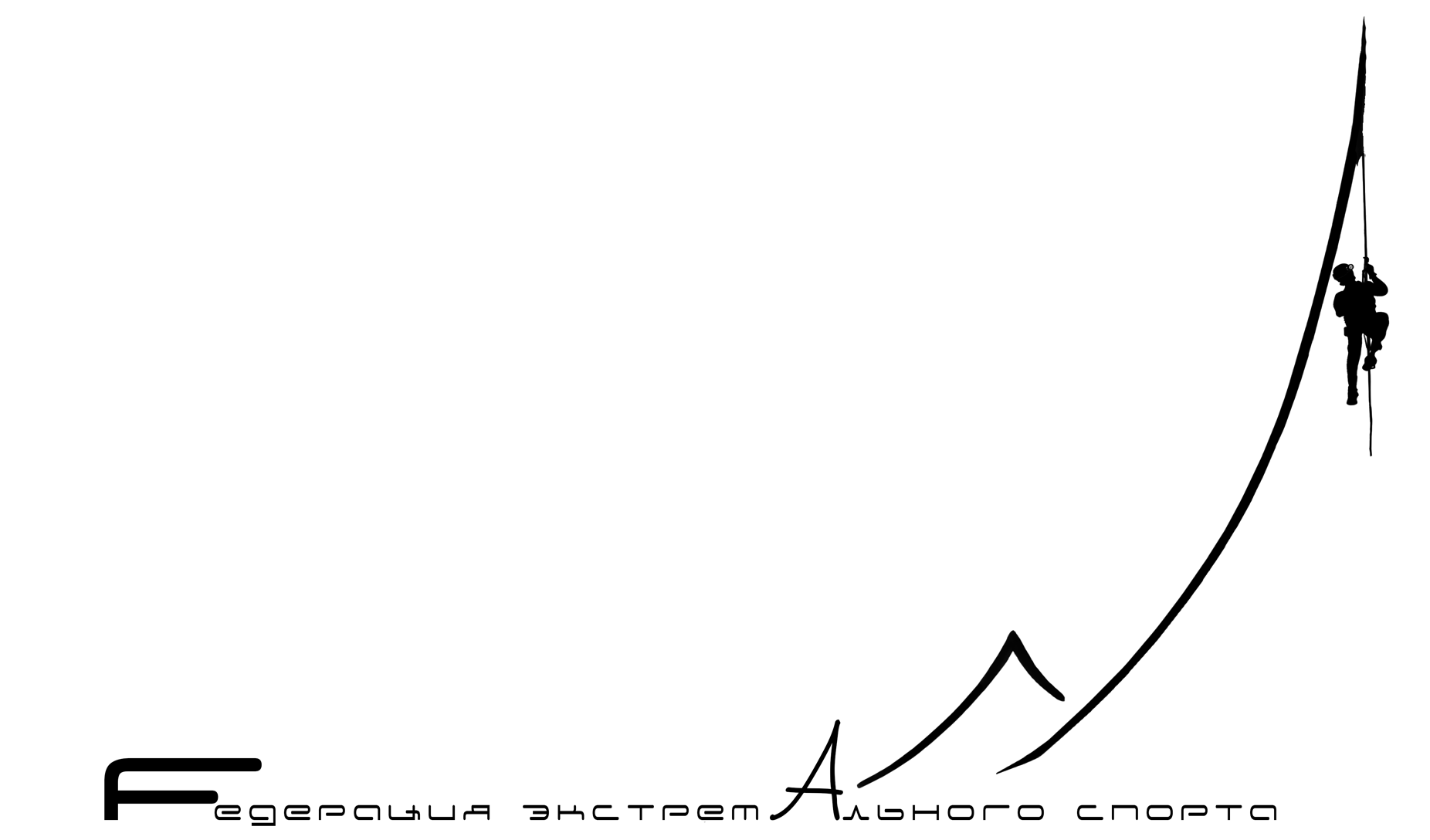 «4 Стихии 2018»СодержаниеТермины и определенияОбщие положенияЦели и задачи соревнованияСроки и место проведенияРегистрация и оплата участияОписание задания соревнованияКатегории забегов1 категория «Семейная»2 категория «Спортивная»3 категория «Экстремальная»Требования к участникам и снаряжениюПравила взятия точек и передвижение по дистанцииСтатические КПДинамические КПБрифинг, старт и финишПорядок подсчёта результатовНаграждение и апелляцииПризовой фондОтветственностьОтветственность УчастниковОтветственность ОрганизатораСодержание.ОБЩИЕ ПОЛОЖЕНИЯ.Формат соревнования: Настоящий Регламент является основным документом, устанавливающим правила проведения мультисоревнования «4 Стихии 2018» и регулирующим взаимоотношения между Участниками и Организатором. Своей подписью в Заявке при Регистрации Участник полностью и безоговорочно выражает согласие со всеми пунктами Регламента мультисоревнования. Организатор оставляет за собой право вносить дополнения и изменения в Регламент вплоть до начала старта, оповещая об этом Участников на официальном сайте соревнования и/или на Брифинге. К данному Регламенту имеются приложения: Приложение 1 - Порядок подсчёта результатов и Приложение 2 - Детализация этапов. Они будут вывешены перед стартом.Цели и задачи:Пропаганда здорового образа жизни и активного отдыхаПопуляризация экстремальных видов спортаРасширение навыков и умений участников Поиск активных и интересующихся людей для взаимовыгодного сотрудничестваОписание задания мультисоревнованияНеобходимо за минимальное время пройти дистанцию и собрать максимальное количество КП. Но желательно не просто пробежать по дистанции, а ещё получить удовольствие от этапов, построенных Организатором и от лесной дикой природы.Нахождение этого баланса и есть самая главная задача.ОРГАНИЗАТОРЫ СОРЕВНОВАНИЙОрганизатор: «Федерация Экстремального Спорта», при поддержке:	Федерация Экстремального СпортаWind of Freedom - WOF Прыжки Rope Jumping Оргкомитет:Таланов Алексей  +7 (916) 459-33-49Григоренко Степан +7 (910) 438-20-41Контакты оргкомитета:federation.extreme.sports@gmail.comvk.com/f_e_sportМЕСТО И СРОКИ ПРОВЕДЕНИЯДата проведения мультисоревнования: ________ сентября 2018 годаРайон проведения: Московская обл.Сергиево-Посадский р-н.Место старта: Точное место старта доступно только для зарегистрированных участников.ТРЕБОВАНИЯ К УЧАСТНИКАМ И УСЛОВИЯ ИХ ДОПУСКА4.1. На старт допускаются команды прошедшие инструктаж.4.2. К гонке допускаются участники не моложе 18 лет; не имеющие медицинских противопоказаний. Допуск участников от 14 до 18 лет возможен при наличии заявления от родителей установленного образца. Допуск участников до 14 лет возможен только при наличии одного из родителей либо совершеннолетнего сопровождающего  с нотариально заверенной довереностью в команде.Всю ответственность за свою жизнь и здоровье участник несёт сам.4.3. Состояние алкогольного, наркотического опьянения либо неадекватность другого генеза будет являться причиной не допуска участника к соревнованиям. При обнаружении участника в состоянии алкогольного либо наркотического опьянения на дистанции, команда дисквалифицируется в полном составе без права апелляции.Оргкомитет имеет право не выпустить команду на дистанцию без объяснения причин.4.4. Необходимое снаряжение.Для всех категорий, обязательный список вещей для команды: • Компас• Вода• Фонари с дополнительным комплектом элементов питания• Заряженные рабочие телефоны• Документы (паспорт и полис ОМС у каждого участника)
Рекомендуемый список:
	• Аптечка	• Нож• Перекус• Головной убор• Перчатки для работы с веревкой• Репеллент от комаров

Для III категории, дополнительно:
Индивидуальное снаряжение:
• Обвязка - скалолазная, спелеологическая (полная или с подтяжкой)• Каска
• Страховочный ус
• Жумар + педаль• Репик для страховки
• 5-6 карабинов с муфтой• Спусковое устройство (Стопер, Rig, Gri-Gri,Gri-Gri 2, Восьмерка)
• 2 Ролика (одинарный или двойной)*Командное снаряжение:
• Нож или мультитул• 25м веревки Ф≥8мм*команде из 5 человек допускается иметь 4 ролика на команду при наличии 70м веревки Ф≥5мм для организации трамвая.Для III+ категории, дополнительно:
Индивидуальное снаряжение:
• Каска
Командное снаряжение:
• Нож или мультитул• Запасные велосипедные камеры• Ремнабор• НасосПРОГРАММА СОРЕВНОВАНИЙРегистрация участников: с 09.00 до 13.00Брифинг: за 30 минут до старта каждой категорииВремя старта: с 10.00 до 14.00, согласно составленному расписаниюВремя финиша последней команды: 19.00Закрытие трассы: 19.00Предварительные результаты:_____________ сентября в 9.00Апелляции: с 9.00 до 9.30Окончательные результаты и награждение: 10.00-11:00После награждения: 11:00 - 17:00 Свободная программа, возможность для участников свободного прохождения некоторых динамических этапов. ПОДАЧА ЗАЯВОК НА УЧАСТИЕ6.1. Предварительная регистрация доступна по адресу:https://goo.gl/forms/sJP6zUMCV5EAGzPY26.2. Организационный взнос при подаче предварительной заявки и оплате до____ августа 2018, 22.00 составляет 350 рублей. При оплате до ______сентября 2018, 23:59. организационный взнос составляет 500 рублей. При оплате на старте организационный взнос составляет 1000 рублей.6.3. Участие в соревнованиях без оплаты организационного взноса не допускается.6.4. За помощь в подготовке соревнования возможно участие без оплаты организационного взноса.УСЛОВИЯ ПОДВЕДЕНИЯ ИТОГОВПобедители и призеры соревнований определяются в каждой категории.Протоколы соревнований ГСК представляет на бумажном и электронномносителях. На следующий день после соревновании, а также 
 В течение 5 дней после окончания соревнований выкладываются на сайте организаторов.12.1. Предварительные результаты объявляются на следующий день после окончания соревнований.12.2. Апелляции на объявленные предварительные результаты принимаются в течение получаса с момента их объявления (с 9:00 до 9:30).12.3. Объявление победителей и награждение производится с 10 до 11 часов на главной поляне.12.4. В отдельных случаях, не оговоренных Регламентом, Судьи имеют право наградить, оштрафовать или иным способом повлиять на результат Команды в соревновании. Например:Дисквалифицировать или оштрафовать Команду за неспортивное поведениеНаградить Команду за помощь другим командам в рамках соревнованийНаградить Команду дополнительными призами за выдающееся прохождение дистанции или иные заслуги.12.5. Исключительные решения Судей не оспариваются.НАГРАЖДЕНИЕ ПОБЕДИТЕЛЕЙ И ПРИЗЕРОВНаграждение победителей происходит на следующий день после окончания соревнований, после подсчета результатов. Победители награждаются медалями и грамотами организатора.УСЛОВИЯ ФИНАНСИРОВАНИЯ
Организационный взнос при подаче предварительной заявки и оплате до____ августа 2018, 22.00 составляет 350 рублей. При оплате до ______сентября 2018, 23:59. организационный взнос составляет 500 рублей. При оплате на старте организационный взнос составляет 1000 рублей.Спонсоры:	AlexikaWhite-StudioCAMPМастерская ТехноТравника
ОБЕСПЕЧЕНИЕ БЕЗОПАСНОСТИ УЧАСТНИКОВ И ЗРИТЕЛЕЙ14.1. Ответственность Участников14.1.1. Участник, заявляя о своём участии в соревновании «4 Стихии 2018», признаёт себя осведомлённым обо всех рисках, связанных с этим, ознакомлен с Регламентом соревнования и согласен с их условиями без ограничений.14.1.2. Каждый Участник обязуется выполнять требования Регламента соревнования, а также руководствоваться принципами взаимопомощи и взаимовыручки.14.1.3. Своими подписями на официальном бланке Заявочной формы Участник и Команда отказываются от каких либо прав на компенсацию расходов и принимают на себя все риски и всё бремя ответственности за свои действия (бездействие), повлекшие какой – либо ущерб, том числе причинение вреда здоровью или жизни самих Участников, третьих лиц, включая организаторов.14.1.4. Участник обязуется:Выполнять требования Организатора, Судей и представителей Организатора соревнованийСоблюдать чистоту и порядок в Стартовом лагере, Финишном лагере и на маршруте следования14.1.5. Любой обман, некорректное или неспортивное поведение, допущенные любым участником Команды, индивидуально рассматривается Организатором и/или уполномоченным лицом Организатора, с наложением соответствующих штрафных санкций вплоть до Дисквалификации Команды.14.1.6. Курение, распитие спиртных напитков, употребление наркотиков запрещено на протяжении всех соревнований.14.1.7. Участник признаёт за Организатором права на использование всех видео- и фото - материалов, полученных во время проведения соревнований в своих целях.14.1.8. Все лица, находящиеся на соревновании, будь то Участник или гость, обязуются не допускать поступков, дискредитирующих данное мероприятие.14.1.9 Командам рекомендуется руководствоваться принципами взаимопомощи и взаимовыручки.14.1.10 При любой нештатной ситуации (травма, заблудились, потеря участника, сход с дистанции) необходимо известить судей, лично либо по телефону (назвав причину, команду, ближайшее КП).14.2. Ответственность Организатора14.2.1. Организатор соревнований не несет ответственности и не принимает никаких претензий в случае:Получения травм кем – либо из УчастниковПричинения Участником ущерба третьим лицам.14.2.2. Организатор обязуется оказать первую медицинскую помощь в случае получения травмы и обеспечить транспортировку пострадавшего в медучреждение.1. Термины и определенияКП – контрольный пункт, взятие которого необходимо для получения очков и победе в соревновании.Статические КП – прикреплённый к ландшафту листок с цифробуквенным кодом, предъявление которого судейскому комитету подтверждает взятие КП. Различаются по категориям и количеству очков.Динамические КП – этапы (испытания), успешное прохождение которых даёт определённое количество очков.Участник – физическое лицо, отвечающее требованиям Регламента, участвующее в соревновании.Команда – объединение от 2 до 10 участников, рассматриваемое в рамках соревнования как единое целое.Судьи – члены Оргкомитета соревнования, а также иные лица, привлеченные для помощи в проведении соревнования.Предварительная регистрация – подача Заявки Оргкомитету через сайт либо по другим каналам. Не является Регистрацией и служит для получения скидки при оплате стартового взноса при условии подачи Заявки в отведённый срок.Регистрация – подтверждение участия в соревновании в специально отведённое время, включающее подпись документов об участии в соревновании и получение раздаточных материалов.Апелляция – жалоба команды на любые решения Судей, подаваемая в соответствии с правилами, установленными данным Регламентом.Брифинг – собрание Участников, проводимое перед стартом с целью ознакомления Участников с основными правилами соревнования, текущими изменениями, а также ответа на возникающие вопросы.Задержка – время ожидания в очереди на Динамическом КП, но не более 20 минут.Опоздание – приход команды на финиш после отведённого времени.Сход с трассы – невозможность для Команды продолжать участие в соревновании в силу внутренних причин.Дисквалификация – запрет Команде на участие в соревновании и аннулирование уже полученных результатов по причине нарушения данного Регламента или прямого распоряжения Судей.2. Общие положенияОрганизатор: «Федерация Экстремального Спорта», при поддержке:	Федерация Экстремального СпортаWind of Freedom - WOF Прыжки Rope Jumping Оргкомитет:Таланов Алексей  8 916 459 33 49Григоренко Степан 8 910 438 20 41Контакты оргкомитета:federation.extreme.sports@gmail.comvk.com/f_e_sportСпонсоры:	AlexikaWhite-StudioCAMPМастерская ТехноТравника
 Формат соревнования: командное спортивное ориентирование с элементами скалолазания, альпинизма, спелеологии и водного туризма.Настоящий Регламент является основным документом, устанавливающим правила проведения мультисоревнования «4 Стихии 2018» и регулирующим взаимоотношения между Участниками и Организатором. Своей подписью в Заявке при Регистрации Участник полностью и безоговорочно выражает согласие со всеми пунктами Регламента мультисоревнования. Организатор оставляет за собой право вносить дополнения и изменения в Регламент вплоть до начала старта, оповещая об этом Участников на официальном сайте соревнования и/или на Брифинге. К данному Регламенту имеются приложения: Приложение 1 - Порядок подсчёта результатов и Приложение 2 - Детализация этапов. Они будут вывешены перед стартом.3. Цели и задачи соревнованияПропаганда здорового образа жизни и активного отдыхаПопуляризация экстремальных видов спортаРасширение навыков и умений участников Поиск активных и интересующихся людей для взаимовыгодного сотрудничества4. Сроки, место и порядок проведенияДата проведения мультисоревнования: ________ сентября 2018 годаРайон проведения: Московская обл.Сергиево-Посадский р-н.Место старта: Точное место старта доступно только для зарегистрированных участников.Регистрация участников: с 09.00 до 13.00Брифинг: за 30 минут до старта каждой категорииВремя старта: с 10.00 до 14.00, согласно составленному расписаниюВремя финиша последней команды: 19.00Закрытие трассы: 19.00Предварительные результаты:_____________ сентября в 9.00Апелляции: с 9.00 до 9.30Окончательные результаты и награждение: 10.00-11:00После награждения: 11:00 - 17:00 Свободная программа, возможность для участников свободного прохождения некоторых динамических этапов. 5. Регистрация и оплата участия5.1. Предварительная регистрация доступна по адресу:https://goo.gl/forms/sJP6zUMCV5EAGzPY25.2. Организационный взнос при подаче предварительной заявки и оплате до____ августа 2018, 22.00 составляет 350 рублей. При оплате до ______сентября 2018, 23:59. организационный взнос составляет 500 рублей. При оплате на старте организационный взнос составляет 1000 рублей.5.3. Участие в соревнованиях без оплаты организационного взноса не допускается.5.4. За помощь в подготовке соревнования возможно участие без оплаты организационного взноса.6. Описание задания мультисоревнованияНеобходимо за минимальное время пройти дистанцию и собрать максимальное количество КП. Но желательно не просто пробежать по дистанции, а ещё получить удовольствие от этапов, построенных Организатором и от лесной дикой природы.Нахождение этого баланса и есть самая главная задача.7. Категории забегов7.1. I категория «Семейная»Облегчённая и укороченная дистанция для забегов с детьми или расслабленной прогулки.Дистанция: 10 кмВремя: 5 часов7.2. II категория «Профессиональная»Средний уровень сложности дистанции, рассчитанный на большинство участников.Дистанция: 15 кмВремя: 5 часов
7.3. III категория « Хард »Сложный забег для продвинутых спортсменов и людей, желающих испытать себя.!!!ВНИМАНИЕ!!!Для допуска к соревнованиям в данной категории, определённое количество участников в команде должны подтвердить свои навыки путём сдачи теоретического и практического зачёта по экстремальным дисциплинам (подробнее, см. пункт 10.2.1). Команда, не прошедшая проверку, переводится во 2-ю категорию.Дистанция: 20 кмВремя: 7 часов
7.5. Разные категории судятся отдельно и имеют раздельный призовой фонд (см. пункт 13).7.6. При малом количестве команд в одной из категорий, категория может быть упразднена, а команды могут быть перемещены в наиболее близкую по сложности категорию.  8. Требования к участникам и снаряжению8.1. На старт допускаются команды прошедшие инструктаж.8.2. К гонке допускаются участники не моложе 18 лет; не имеющие медицинских противопоказаний. Допуск участников от 14 до 18 лет возможен при наличии заявления от родителей установленного образца. Допуск участников до 14 лет возможен только при наличии одного из родителей либо совершеннолетнего сопровождающего  с нотариально заверенной довереностью в команде.Всю ответственность за свою жизнь и здоровье участник несёт сам.8.3. Состояние алкогольного, наркотического опьянения либо неадекватность другого генеза будет являться причиной не допуска участника к соревнованиям. При обнаружении участника в состоянии алкогольного либо наркотического опьянения на дистанции, команда дисквалифицируется в полном составе без права апелляции.Оргкомитет имеет право не выпустить команду на дистанцию без объяснения причин.8.4. Необходимое снаряжение.Для всех категорий, обязательный список вещей для команды: • Компас• Вода• Фонари с дополнительным комплектом элементов питания• Заряженные рабочие телефоны• Документы (паспорт и полис ОМС у каждого участника)
Рекомендуемый список:
	• Аптечка	• Нож• Перекус• Головной убор• Перчатки для работы с веревкой• Репеллент от комаров

Для III категории, дополнительно:
Индивидуальное снаряжение:
• Обвязка - скалолазная, спелеологическая (полная или с подтяжкой)• Каска
• Страховочный ус
• Жумар + педаль• Репик для страховки
• 5-6 карабинов с муфтой• Спусковое устройство (Стопер, Rig, Gri-Gri,Gri-Gri 2, Восьмерка)
• 2 Ролика (одинарный или двойной)*Командное снаряжение:
• Нож или мультитул• 25м веревки Ф≥8мм*команде из 5 человек допускается иметь 4 ролика на команду при наличии 70м веревки Ф≥5мм для организации трамвая.Для III+ категории, дополнительно:
Индивидуальное снаряжение:
• Каска
Командное снаряжение:
• Нож или мультитул• Запасные велосипедные камеры• Ремнабор• Насос9. Правила взятия точек и передвижение по дистанцииПеремещение между КП соответствует правилам спортивного ориентирования.9.1. Статические КПДля взятия статического КП необходимо записать в учётный лист комбинацию букв и цифр на нём. 9.2. Динамические КПДля начала прохождения динамических КП необходимо собрать определенное количество статических КП, для каждого этапа своё. Для взятия динамических КП необходимо пройти некоторое испытание. Испытание может быть на сообразительность, ловкость, обладание техническими навыками, силу, выносливость. Испытание может быть командным или индивидуальным (команда выбирает представителя). Команда может помогать своему представителю или проходящему испытание члену команды. Всё, что не запрещено, разрешено.Время на этап, необходимое количество статических КП для допуска и награда в случае успешного прохождения указаны в Приложении 2. Angry BirdsКатегории: I, II и IIIНеобходимо из катапульты сбить максимальное количество целей.ВелодистанцияКатегории: III+Необходимо за кратчайшее время пройти велотриал дистанцию по лесу. Прохождение командное, отсечка времени идёт по первому стартовавшему и последнему финишировавшему.ЛазертагКатегории: I, II и IIIМеждукомандный этап. Необходимо за отведённое время захватить флаг, стоящий на нейтральной территории.МегаБрёвнаКатегории: II и IIIНеобходимо за отведенное время как можно большему числу участников пройти по брёвнам, подвешенным в воздухе, и позвонить в колокольчик на конце последнего бревна.ОгоньКатегории: I, II и III	Усложнение этапа “Плот”, проходится по желанию. Необходимо переправить на плоту на другой берег огонь , развести там костёр и пережечь им верёвку.ПаутинаКатегории: II и IIIНеобходимо пройти полосу препятствий в воздухе, состоящую из верёвочной тропы, одиночной верёвки и верёвочной паутины.ПлотКатегории: II и IIIДля второй категории: необходимо переправиться на плоту на другой берег реки.Для третьей категории: необходимо связать плот из бревен, и на нём переправиться на другой берег реки.РоупджампингКатегории: II, III и III+Необходимо за отведенное время как можно большему числу участников спрыгнуть с верёвкой с платформы, подвешенной на большой высоте.Слеклайн-переправаКатегории: I, II, III и III+Часть маршрута, единственный способ перебраться на северную часть полигона. Необходимо по слеку перейти на время реку.Спелео ямаКатегории: II, III и III+Необходимо в яме, на дне которой вода, пробраться между двумя рядами брёвен, желательно не свалившись в воду.Транспортировка пострадавшегоКатегории: II и IIIКоманде необходимо в определённой области обнаружить “пострадавшего” и доставить его на “медпункт”. Носилки выдаются.ТроллейКатегории: IIIКапитану необходимо зажумариться на дерево по верёвке, потом перебраться на соседнее. Отсюда капитан может провесить ещё одни перила до земли для ускорения процесса. После этого команде надо спуститься на другой берег по троллею.УзлыКатегории: I, II и IIII к. прямой морской, восьмерка, штык.II к. прямой морской, булинь, восьмёрка, штык.III к. прямой морской,булинь, восьмёрка, штык, схватывающий (прусик), грейпвайн, УИАА, удав, питон, австрийский проводник.III+ к. прямой морской, булинь, восьмёрка, штык.ШумерыКатегории: II и IIIНеобходимо доставить ОГРОМНОЕ бревно из точки А в точку Б. В наличии имеются небольшие круглые брёвнышки.10. Брифинг, старт и финиш10.1. В соответствии с расписанием соревнований после Регистрации и перед Стартом проводится Брифинг. На нём проводится ознакомление Участников с основными правилами соревнования, текущими изменениями, а также Судьи отвечают на возникающие вопросы.10.2. В случае опоздания Команды на Старт, её участие допускается в случае прохождения Регистрации и оплаты организационных взносов.В случае опоздания команды такого, что времени до Финиша ей не хватает для прохождения дистанции, Оргкомитет вправе отказать в продлении времени и команда будет финишировать на общих основаниях.10.2.1. Для допуска к участии в 3-ей категории, Участникам необходимо сдать короткий теоретический и практический зачёт по экстремальным дисциплинам. Примерные вопросы:Связать основные альпинистские узлы (восьмёрка, булинь, австрийский проводник, грейпвайн, штык, схватывающие, и их вариации)Вопросы по перемещению на льду, снегу, сыпухе, мокрой траве, другим поверхностямОсновы оказания первой медицинской помощиОписать и на пальцах показать вязку носилок и транспортировку пострадавшегоИ другие вопросы из альпинизма, скалолазания, спелеологии и водного туризма.10.3. Команда финиширует одновременно, время прихода на Финиш определяется по последнему члену Команды. Финиш производится в выбранное Командой время, но не позднее установленного в Регламенте. В случае опоздания до получаса после закрытия трассы, Команде начисляется штрафное время, по 5 минут за одну минуту опоздания. В случае опоздания больше получаса, Команда дисквалифицируется.11. Порядок подсчёта результатовПорядок подсчёта результатов описан в Приложении 1.12. Награждение и апелляции12.1. Предварительные результаты объявляются ориентировочно 23 июля в 9 часов.12.2. Апелляции на объявленные предварительные результаты принимаются в течение получаса с момента их объявления (с 9:00 до 9:30).12.3. Объявление победителей и награждение производится с 10 до 11 часов на главной поляне.12.4. В отдельных случаях, не оговоренных Регламентом, Судьи имеют право наградить, оштрафовать или иным способом повлиять на результат Команды в соревновании. Например:Дисквалифицировать или оштрафовать Команду за неспортивное поведениеНаградить Команду за помощь другим командам в рамках соревнованийНаградить Команду дополнительными призами за выдающееся прохождение дистанции или иные заслуги.12.5. Исключительные решения Судей не оспариваются.13. Призовой фондПризовой фонд описан в Приложении 1.14. Ответственность14.1. Ответственность Участников14.1.1. Участник, заявляя о своём участии в соревновании «4 Стихии 2018», признаёт себя осведомлённым обо всех рисках, связанных с этим, ознакомлен с Регламентом соревнования и согласен с их условиями без ограничений.14.1.2. Каждый Участник обязуется выполнять требования Регламента соревнования, а также руководствоваться принципами взаимопомощи и взаимовыручки.14.1.3. Своими подписями на официальном бланке Заявочной формы Участник и Команда отказываются от каких либо прав на компенсацию расходов и принимают на себя все риски и всё бремя ответственности за свои действия (бездействие), повлекшие какой – либо ущерб, том числе причинение вреда здоровью или жизни самих Участников, третьих лиц, включая организаторов.14.1.4. Участник обязуется:Выполнять требования Организатора, Судей и представителей Организатора соревнованийСоблюдать чистоту и порядок в Стартовом лагере, Финишном лагере и на маршруте следования14.1.5. Любой обман, некорректное или неспортивное поведение, допущенные любым участником Команды, индивидуально рассматривается Организатором и/или уполномоченным лицом Организатора, с наложением соответствующих штрафных санкций вплоть до Дисквалификации Команды.14.1.6. Курение, распитие спиртных напитков, употребление наркотиков запрещено на протяжении всех соревнований.14.1.7. Участник признаёт за Организатором права на использование всех видео- и фото - материалов, полученных во время проведения соревнований в своих целях.14.1.8. Все лица, находящиеся на соревновании, будь то Участник или гость, обязуются не допускать поступков, дискредитирующих данное мероприятие.14.1.9 Командам рекомендуется руководствоваться принципами взаимопомощи и взаимовыручки.14.1.10 При любой нештатной ситуации (травма, заблудились, потеря участника, сход с дистанции) необходимо известить судей, лично либо по телефону (назвав причину, команду, ближайшее КП).14.2. Ответственность Организатора14.2.1. Организатор соревнований не несет ответственности и не принимает никаких претензий в случае:Получения травм кем – либо из УчастниковПричинения Участником ущерба третьим лицам.14.2.2. Организатор обязуется оказать первую медицинскую помощь в случае получения травмы и обеспечить транспортировку пострадавшего в медучреждение.